Линия Красноярск-Дудинка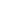 Стоимость проезда и провоза багажана водоизмещающих судахна линии Красноярск-Дудинка на 2016 год* места 4-ой категории (без предоставления мест в каютах), продаются на судне и только на период его движения в дневное время, продолжительностью не более 8 часов.Наименование Люкс П/люксКатегория местБагажКодпристани Люкс П/люкс123 "А"      4* 1 кг1Красноярск00000 002Енисейск59015087435428492157 1302143Ярцево984584877 2654 7533 598 2172234Ворогово1142698508 4315 5164 176 2521275Бор1276011 0009 4166 1604 664 2816306Бахта147321270010 8717 1125 384 3251357Чулково1538413 26211 3527 4275 623 3395378В.Имбатск1615313 92511 9197 7985 904 3564399Сургутиха1766115 22513 0328 5266 455 38974210Верещагино1832815 80013 5248 8486 699 404444 11Бакланиха 18661 16 087 13 770 9 009 6 821 4 118 45 12Костино2015517 37514 8739 7307 367 44484813Туруханск2093818 05015 45010 1087 653 46205014Горошиха2254719 43716 63810 8858 241 49765415Курейка2277919 63716 80910 9978 326 50275516Игарка252732178717 43011 6789 327 47065117Потапово2750623 71218 40012 3309 864 49325418Дудинка2888424 90018 92412 54910 159 498054